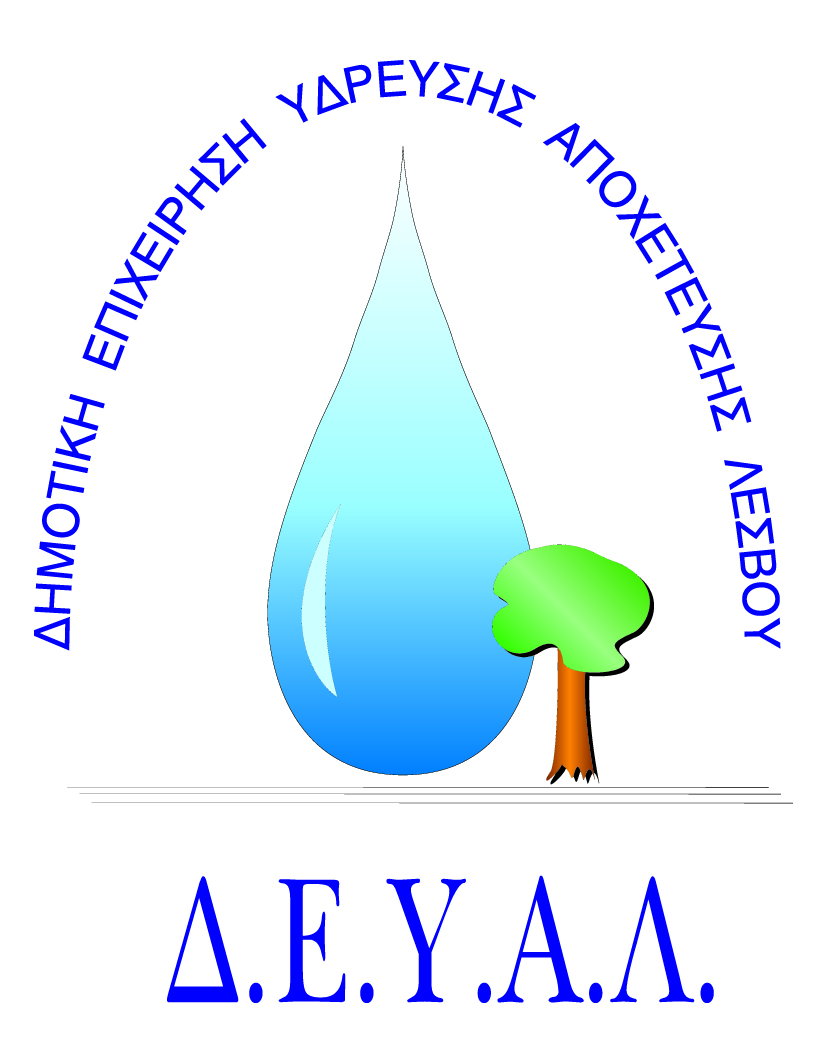 ΔΗΜΟΤΙΚΗ ΕΠΙΧΕΙΡΗΣΗ             ΥΔΡΕΥΣΗΣ ΑΠΟΧΕΤΕΥΣΗΣ                ΛΕΣΒΟΥTΜΗΜΑ ΠΡΟΜΗΘΕΙΩΝ                                                                   Μυτιλήνη 18/ 4/ 2018Αρμόδιος: Πολυχρόνης Γιάννης					Αρ. πρωτ.4291Τηλ. &Fax: 2251041966Email: promithion@deyamyt.gr			ΠΡΟΣΚΛΗΣΗ ΕΚΔΗΛΩΣΗΣ ΕΝΔΙΑΦΕΡΟΝΤΟΣ ΠΡΟΜΗΘΕΙΑΣΘΕΜΑ: Επισκευή του κτιρίου Διοικητηρίου με τα υλικά στις Εγκαταστάσεις Επεξεργασίας Λυμάτων Μυτιλήνης.ΠΛΗΡ: ΠΟΛΥΧΡΟΝΗΣ ΓΙΑΝΝΗΣ ΤΗΛ.ΕΠΙΚ.2251041966Λήξη Προθεσμίας υποβολής προσφορών: Δευτέρα 23-4-2018 και ώρα 14:00Χρόνος Αποσφράγισης προσφορών	: Τρίτη 24-4-2018 και ώρα 12:30Χρόνος Παράδοσης				:  Είκοσι (20) ημέρες μετά την ανάθεση της προμήθειας  Όροι Πληρωμής				:  Εξήντα (60) ημέρες μετά την παραλαβήΤόπος Παράδοσης	 :  Εγκαταστάσεις Καρά Τεπές Τρόπος υποβολής προσφοράς (έντυπο 1 και 2):  1) Fax(2251041966) ή 2) email (promithion@deyamyt.gr) ή 3) σε σφραγισμένο φάκελο στα γραφεία της ΔΕΥΑΛ (Ελ.Βενιζέλου 13 – 17, 1ος όροφος) 
                                                                                                   ΓΙΑ ΤΗ ΔΕΥΑΛΑ/ΑΤΕΧΝΙΚΗ ΠΕΡΙΓΡΑΦΗ/ΠΡΟΔΙΑΓΡΑΦEΣΠΟΣΟΤΗΤΑ1Βάψιμο εσωτερικών χώρων  γραφεία, διάδρομοι, σκάλες με πλαστικό χρώμα600m22Βάψιμο εσωτερικών και εξωτερικών θυρών γραφείων/ λεβητοστασίου  με λαδομπογιά12ΤΕΜ3Βάψιμο μεταλλικών κάγκελων εσωτερικά στη σκάλα και εξωτερικά στο μπαλκόνι με λαδομπογιά 4-5m4Βάψιμο εξωτερικών τοίχων του κτιρίου με ακρυλικό 350m2